Promoted for and on behalf of Cycling Time Trials under their Rules and Regulations   Event Secretary:  Darren Edwards, 28 Calton Gardens, Bath, BA2 4QG.
Tel:  07855 834211.  Email: Darren.edwards@yahoo.co.ukTime Keepers:  Dennis Davis and Ian James PRIZES (1 prize per rider)In contrast to last year’s hailstorm, riders this year were treated to some early season sunshine and warm conditions. The calm afternoon may have helped Keith Murray to set a new course record in an Open time trial, beating the previous record held by Rob Pears by 10 seconds and being the first rider to dip under the 20 minute mark. The team prize went to an on form team from Bath CC, with Chippenham Wheelers snatching second place from the second Bath team by just 10 seconds. Well done once again to Gillian Pears for winning the ladies prize. The junior prizes were not contested this year, let’s hope that next year the young riders come out and claim the prizes. I hope you all had a good ride, and please come back again next year.Many thanks go to all of those helpers from Bath CC who ensured the race was a success, and I hope you all sampled some of the lovely cakes on offer.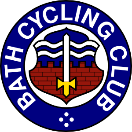 BATH CYCLING CLUB
Mike Hurley Memorial 10 Mile Time TrialSaturday, 22nd April 2017 – 14:00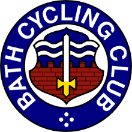 OverallOverallOverallOverallOverall1stKeith MurrayDrag2Zero19:57£302ndBen SkinnerBath CC20:29£203rdLubos ObornikCS Dynamo20:46£10LadiesLadiesLadiesLadiesLadies1stGillian PearsBath CC24:10£302ndKimberley PickettNorth Devon Wheelers25:17£203rdJo BucklandVelo Club St Raphael25:36£10TeamTeamTeamTeamTeam1stRob Pears
Steven Cottington
Ben SkinnerBath CC62:10£302ndPaul Winchcombe
Andy Cook
Simon CoxChippenham & District Wheelers67:16£253rdNigel Vuagniaux
Ruan Bester
Laurence BirdseyBath CC67:26£15Vet on StandardVet on StandardVet on StandardVet on StandardVet on Standard1stRob PearsBath CC+6:44£302ndRick JohnstonNorthover Vets Team+5:45£203rdSteven CottingtonBath CC+5:43£10Mike Hurley Cup for Fastest Bath CC Rider on StandardMike Hurley Cup for Fastest Bath CC Rider on StandardMike Hurley Cup for Fastest Bath CC Rider on StandardMike Hurley Cup for Fastest Bath CC Rider on StandardMike Hurley Cup for Fastest Bath CC Rider on StandardRob PearsBath CC+6:44Course RecordCourse RecordCourse RecordCourse RecordCourse RecordKeith MurrayDrag2Zero19:57£10PositionNameClubResult1Keith MurrayDRAG2ZERO19:572Rob PearsBath Cycling Club20:203Ben SkinnerBath Cycling Club20:294Lubos ObornikCS Dynamo20:465Liam WalshVelo Club St Raphael21:066Steven CottingtonBath Cycling Club21:217Ruan BesterBath Cycling Club21:248Simon CoxChippenham & District Wheelers21:509Andrew TurnerBristol South Cycling Club21:5210Lee FrancisVelo Club Bristol - Webbs Cycles22:0611Peter HattVelo Club St Raphael22:1812Paul WinchcombeChippenham & District Wheelers22:2313Laurence BirdseyBath Cycling Club22:3514Rick JohnstonNorthover VT / Rudy Project22:3815Martin AldamTrowbridge Cycling Club22:3916Keith PennyFrome Triathlon Club22:5317Andy CookChippenham & District Wheelers23:0318Adam WhittakerSalt and Sham Cycle Club23:2519Paul FreegardChippenham & District Wheelers23:2620Nigel VuagniauxBath Cycling Club23:2721Peter BarrettSomer Valley Cycling Club23:2822Mark ArnellSouthborough & Dist. Whs23:3123Mark CleverleyVelo Club Cycling23:3224MIke CoxCycology Bikes23:5225Martin HoweVELOFLOW CC23:5626Martin WiltshireSomer Valley Cycling Club24:0827Gillian PearsBath Cycling Club24:1028Adam LeitchTrowbridge Cycling Club24:2029John GregorySomer Valley Cycling Club24:2230Andrew DiffeySomer Valley Cycling Club24:4231Anthony SprulesFrome and District Wheelers24:5732Shrirunga  Bristowe Trowbridge Cycling Club25:1633Kimberley PickettNorth Devon Wheelers25:1734Dave DriverYeovil Cycling Club25:2435Jo BucklandVelo Club St Raphael25:3636Robert CliffordVelo Club Walcot26:0437Steve WiltshireSomer Valley Cycling Club26:2938Paul CannSalt and Sham Cycle Club27:4639Geoffrey BakerVelo Club Bristol - Webbs Cycles28:1140Alison VuagniauxBath Cycling Club28:2341Norman HarveySotonia CC29:04Kerry TriggRoss on Wye & Dist CCDNSOwen BurgessChippenham & District WheelersDNS - APOLSJames SharrattNewbury RCDNS - APOLSSam-Jared CoventryTrowbridge Cycling ClubDNS - APOLSJames FritchleyVictoria/Ciclos.com/CCDNSPhilip  Burgin 73Degrees CCDNS - APOLSBob BrabbinsWestbury WheelersDQ – Short